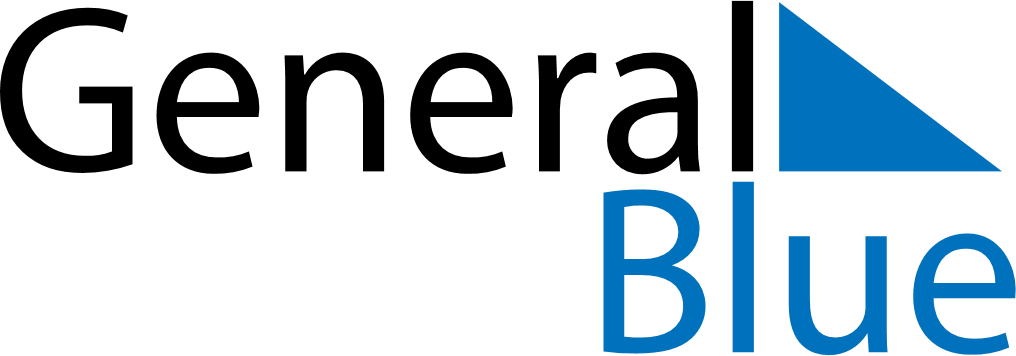 Weekly CalendarNovember 22, 2027 - November 28, 2027Weekly CalendarNovember 22, 2027 - November 28, 2027Weekly CalendarNovember 22, 2027 - November 28, 2027Weekly CalendarNovember 22, 2027 - November 28, 2027Weekly CalendarNovember 22, 2027 - November 28, 2027Weekly CalendarNovember 22, 2027 - November 28, 2027MONDAYNov 22TUESDAYNov 23TUESDAYNov 23WEDNESDAYNov 24THURSDAYNov 25FRIDAYNov 26SATURDAYNov 27SUNDAYNov 28